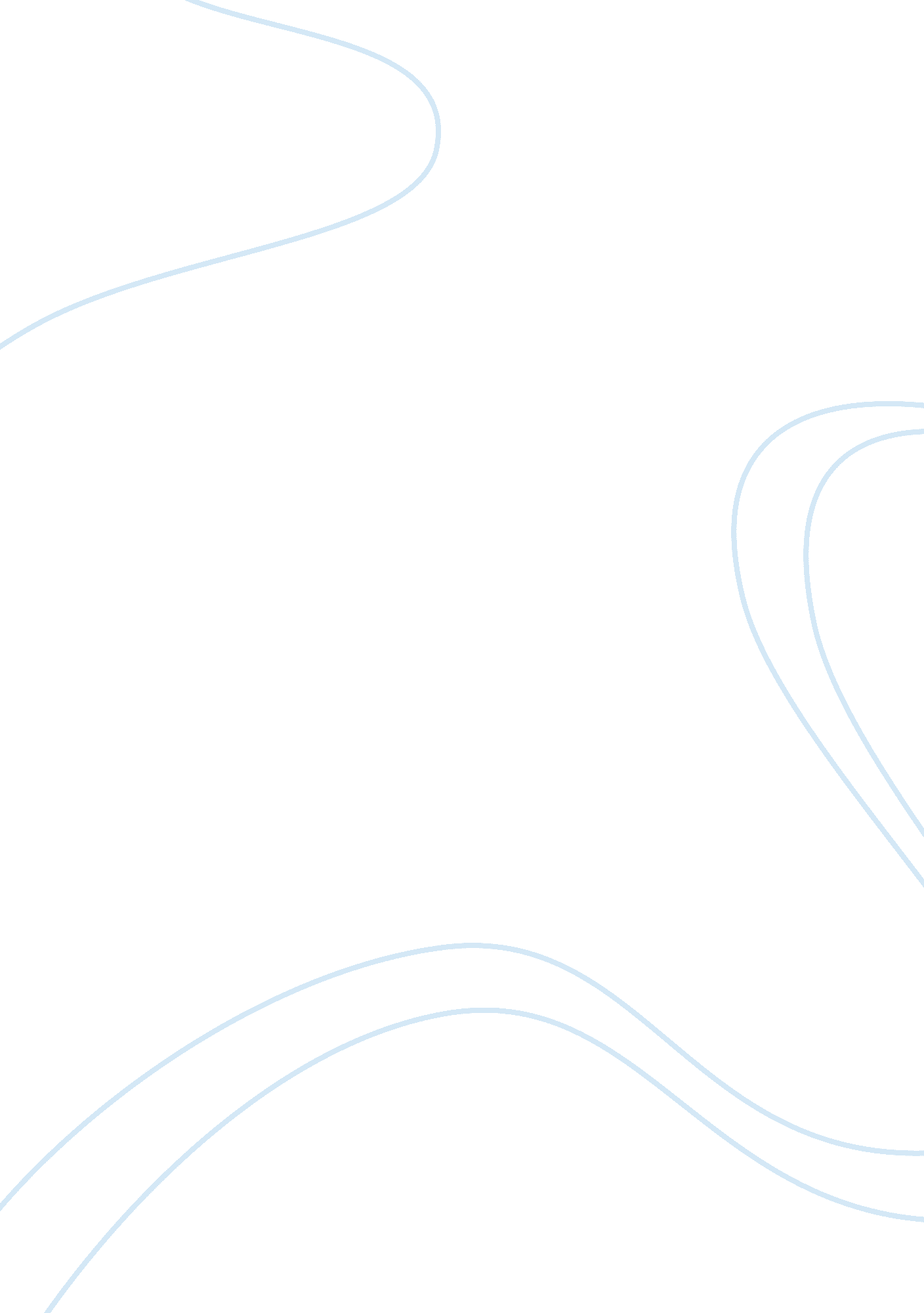 Gm foods are safe for human consumptionFamily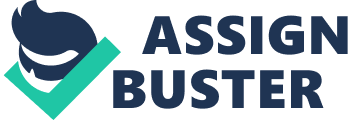 GM Foods are Safe for Human Consumption The topic on genetically modified foods has lately been trending in thenews with the major concern among people being; whether they actually affect our health as harmfully as some people believe. So, why is it an issue if our food is genetically modified? Different media sources have on various occasions asserted that genetically modified foods are absolutely safe, and there lacks any evidence to hint any long-standing threat from their consumption. In contrast to this, there has been some proof indicating possible health risks caused by these foods; even scientists have repetitively warned that GM foods can cause random, hard to detect consequences, comprising allergies, new diseases, toxins, and nutritional crisis (David B, pg114). Amid such conflicting information, it is complex to distinguish fact from fiction. Are GM foods safe for human consumption, or not? 
Current assessments suggest a different view about GM foods safety, alleging that a greater percent of the data reveals no health risks related with GM foods consumption. These assessments established GMOs to be by and large safe without multigenerational outcomes; nevertheless, they suggested that more research be executed on the health effects of GM foods use in mammals. It’s quite remarkable that a bulk of the studies reflected on by these assessments were performed by biotechnology firms accountable for commercializing these GM foods; this conflict of interest thus, has an effect on the accounting of certain information. That said; it is wrong to deny the fact that autonomous critical assessments have so far established GM foods to be safe. 
Regrettably, reliable research indicating the impending dangers of GM foods is also sparse and inconsistent. Although several scientists claim that GM foods are risky for human eating, there are countless more scientists who argue that current evidence has not revealed any considerable health risks from consuming GMOs. 


Work Cited 
Resnik, David B. Environmental Health Ethics. Cambridge: Cambridge University Press, 2012. Print. 